 ______________________________________________________________________________________  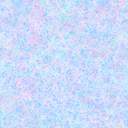   .   .   .   .   .   .   .   .   .   .   .   .   .   .   .   .   .   .   .  .   .   .   .   .   .   .   .   .   .  .   .  .   .  DCMST INFO:There will not be an 8th grade DCMST for the 2016-17 school year for our CURRENT 7th graders.There will be a 9th grade DCMST for the 2016-17 school year for our CURRENT 8th graders.  The application process is entirely finished ONLINE and can be found on the DCMST website.  Mr. Renko does have the website information available in the office, if needed.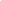 Middle School Seal of BiliteracyEarning the Dearborn Middle School Seal of Biliteracy demonstrates significant commitment to fluency in two or more languages. Students who attain the Middle School Seal will be honored at their school’s 8th grade honors assembly where they will receive a certificate and an insignia of their accomplishment. To earn the Seal students completing 8th grade must:Earn a proficient or higher score on the English language arts portion of the state exam (currently MEAP) in 8th gradeIf required, earn a proficient or higher score on the state English proficiency test (currently WIDA) Satisfy one of the following requirements:Complete 1 year of an 8th grade world language course with a final grade of B or abovePass the district Level 1 test out exam (must test out by January)Prepare a 1 page essay in both languages: Why is it important to be fluent in multiple languages? Make a presentation in a language other than English to designated teachers and administrators **The deadline to have everything completed is May 2, 2016.  Applications are available in the counseling office.  For more information, please see Mr. Renko.LATE START DATES ARE AS FOLLOWS:Wednesday, May 11PTSA MEETINGS:Monday, May 16		7:00 p.m.	Room 45STUDENT COUNCIL MEETINGS:Thursday, May 5Thursday, May 19SPORTS SCHEDULE:Track:Wednesday, April 27    Bryant @ Woodworth                    3:30    Activity MonitorWednesday, May 4      Bryant vs Stout @ Dearborn High  3:30   Activity MonitorCONCERT DATES:Thursday, June 2	          Concert/Choir	            7:00 p.m.    Activity Monitors:  Mr. Borg/Mr. Brown← Older postsPublic Schools accept a parent’s assertion that he or she needs language assistance without requiring additional corroboration. For free help with understanding the content of this document, please call the Student Services office 827-3005 for translation/interpretation assistance.Arabic  تؤكد مدارس ديربورن على توفير خدمات الترجمة بدون أي شرط.للحصول على هذه الخدمة المجانيّة ولفهم هذه الإستمارة  يرجى الإتصال بمكتب خدمات الطلاب على الرقم 3005-827.French  Les écoles de Dearborn vous offrent le service de traduction sans aucune condition. Si vous souhaitez avoir le service gratuit pour comprendre le contenu de ce document, prière d'appeler le bureau de Services aux Etudiants 827-3005.Spanish  Las escuelas de Dearborn aceptan la afirmación de un padre que él o ella necesita ayuda con el idioma sin necesidad de corroboración adicional. Para obtener ayuda gratuita con la comprensión del contenido de este documento, por favor llame a la oficina de Servicios de los Estudiantes 827-3005 para recibir asistencia de traducción / interpretación.Dearborn Public Schools accept a parent’s assertion that he or she needs language assistance without requiring additional corroboration. For free help with understanding the content of this document, please call the Student Services office 827-3005 for translation/interpretation assistance.Arabic  تؤكد مدارس ديربورن على توفير خدمات الترجمة بدون أي شرط.للحصول على هذه الخدمة المجانيّة ولفهم هذه الإستمارة  يرجى الإتصال بمكتب خدمات الطلاب على الرقم 3005-827.French  Les écoles de Dearborn vous offrent le service de traduction sans aucune condition. Si vous souhaitez avoir le service gratuit pour comprendre le contenu de ce document, prière d'appeler le bureau de Services aux Etudiants 827-3005.Spanish  Las escuelas de Dearborn aceptan la afirmación de un padre que él o ella necesita ayuda con el idioma sin necesidad de corroboración adicional. Para obtener ayuda gratuita con la comprensión del contenido de este documento, por favor llame a la oficina de Servicios de los Estudiantes 827-3005 para recibir asistencia de traducción / interpretación.Italian  Scuole Dearborn accettare l'affermazione di un genitore che lui o lei ha bisogno di assistenza lingua senza bisogno di ulteriori conferme. Per aiuto con la comprensione del contenuto di questo documento, si prega di chiamare l'ufficio Student Services 827-3005 per la traduzione / interpretazione di assistenza.Albanian  Shkolla DEARBORN pranojnë pohimin e të prindërve që ai ose ajo ka nevojë për ndihmë të gjuhës pa kërkuar vërtetim shtesë. Për ndihmë lirë me kuptuar përmbajtjen e këtij dokumenti, ju lutemi telefononi zyrën e shërbimeve për studentë 827-3005 për përkthim / interpretim ndihmë.Romanian  Scolile orasului Dearborn accepta orice declaratie parinteasca care atesta nevoia copilul de assistenta cu limba engleza fara nici o dovada suplimentara. Daca aveti nevoie sa intelegeti acest document da-ti telefon la oficiul serviciilor scolare la numarul